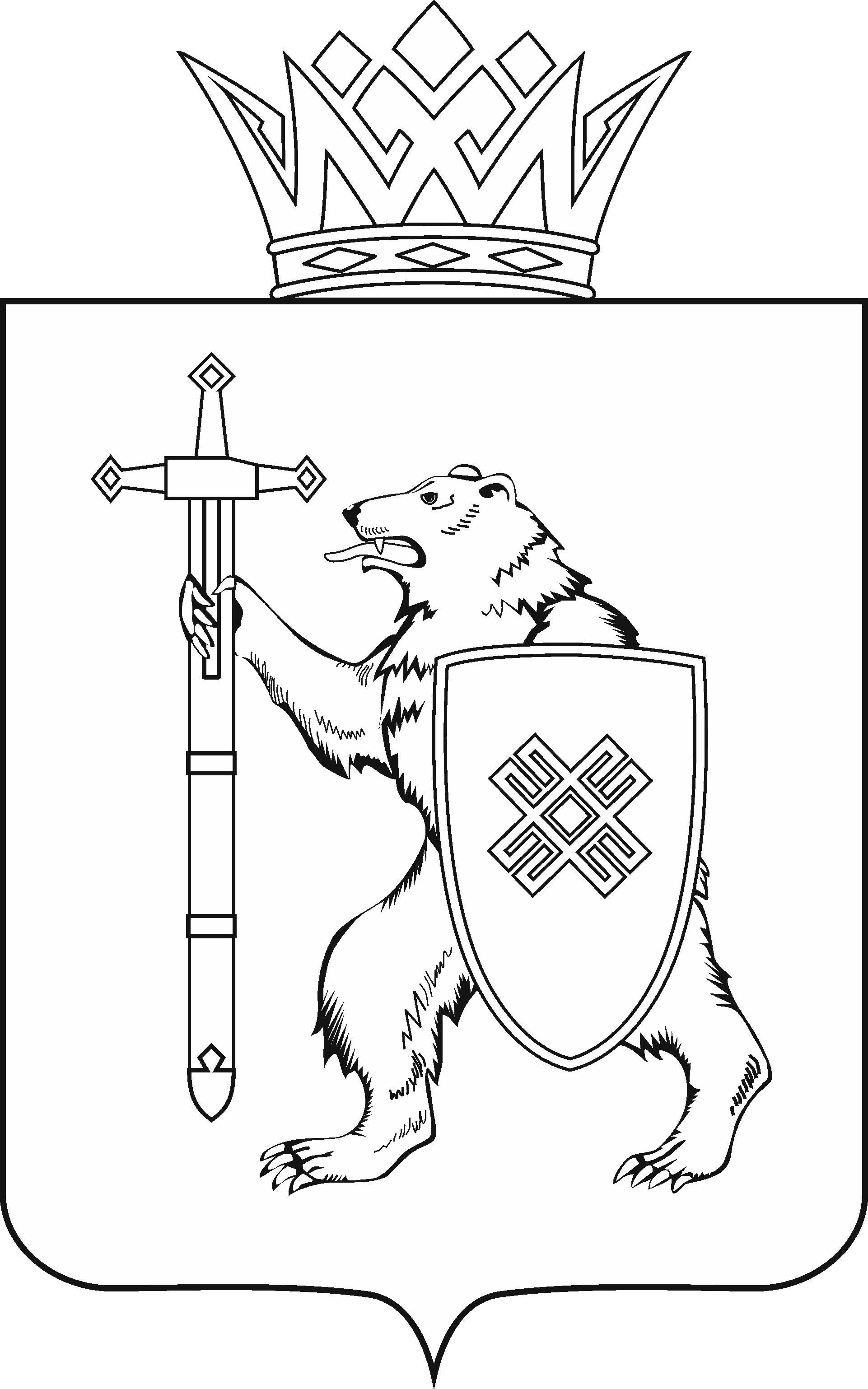 Тел. (8362) 64-14-17, 64-13-99, факс (8362) 64-14-11, E-mail: info@gsmari.ruПРОТОКОЛ № 63ЗАСЕДАНИЯ КОМИТЕТАПОВЕСТКА ДНЯ:О проекте постановления Государственного Собрания Республики Марий Эл «О согласовании кандидатуры Ревуцкой Ларисы Анатольевны для назначения на должность министра образования и науки Республики Марий Эл».Комитет решил:1. Согласиться с назначением Ревуцкой Ларисы Анатольевны на должность министра образования и науки Республики Марий Эл.2. Поддержать проект постановления Государственного Собрания Республики Марий Эл «О согласовании кандидатуры Ревуцкой Ларисы Анатольевны для назначения на должность министра образования и науки Республики Марий Эл» и внести его на рассмотрение двадцать первой сессии Государственного Собрания Республики Марий Эл.О предложениях к повестке дня двадцать первой сессии Государственного Собрания Республики Марий Эл.Комитет решил:Включить в повестку дня двадцать первой сессии Государственного Собрания Республики Марий Эл вопрос «О проекте постановления Государственного Собрания Республики Марий Эл «О согласовании кандидатуры Ревуцкой Ларисы Анатольевны для назначения на должность министра образования и науки Республики Марий Эл».Разное.О проекте федерального закона № 1256381-7 «Об общих принципах организации публичной власти в субъектах Российской Федерации» - внесен сенатором Российской Федерации А.А.Клишасом, депутатом Государственной Думы П.В.Крашенинниковым.Комитет решил:Информацию принять к сведению.МАРИЙ ЭЛ РЕСПУБЛИКЫН КУГЫЖАНЫШ ПОГЫНЖОЗАКОНОДАТЕЛЬСТВЕКОМИТЕТЛенин проспект, 29-ше, Йошкар-Ола, 424001ГОСУДАРСТВЕННОЕ СОБРАНИЕ РЕСПУБЛИКИ МАРИЙ ЭЛКОМИТЕТ 
ПО ЗАКОНОДАТЕЛЬСТВУЛенинский проспект, 29, г. Йошкар-Ола, 42400126 октября 2021 года 11.30Зал заседанийГосударственного Собрания Республики Марий Эл 